Polo Tecnico e Professionale Turistico – Grafico – Economico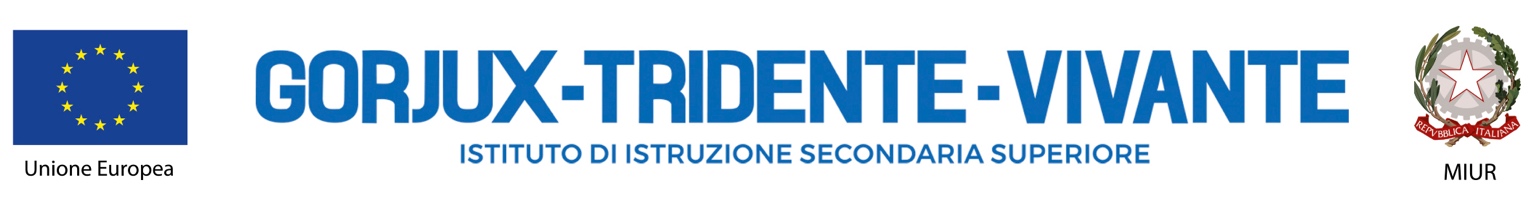 Direzione e Segreteria - SEDE GORJUX: Via Raffaele Bovio, s.n. - 70125 Bari – Tel./Fax: 0805461463 - 0805461506SEDE TRIDENTE: Viale Papa Giovanni XXIII, 59 - 70124 Bari - Tel. 0805574381 Fax 0805521551SEDE VIVANTE: Piazza Diaz, 10 – 70121 Bari – Tel.  0805540560 Fax 0805540965bais03700e@istruzione.it – bais03700e@pec.istruzione.it - www.istitutogorjuxtridentevivante.edu.it – Codice Fiscale 93062330720CONTRATTO DI PRESTAZIONE D'OPERA OCCASIONALEProt. n. _____________________, ____________________________Contratto di prestazione d’opera occasionaleTra l’Istituto I.I.S.S. R. Gorjux-N.Tridente-C. Vivante, c.f. 93062330720 con sede in Bari alla via R. Bovio  s.n. in persona del dirigente scolastico prof………………………………., nat_ a……………………………..codice fiscale_________________________( committente) eil Dott………………………………….., nat__ a………………………….. il ……………………………, residente in ………………………………….. - Codice Fiscale ………………………………………………. (collaboratore) VISTI- l’art. 40 della legge 27 dicembre 1997, n. 449 che consente la stipulazione di contratti a prestazione d’opera con esperti per particolari attività ed insegnamenti per sperimentazioni didattiche ed ordinamentali per l’ampliamento dell’offerta formativa e per l’avvio dell’autonomia scolastica;- l’art. 14, comma 3, del Regolamento in materia di autonomia scolastica, approvato con D.P.R. 8/3/199, n. 275;- il D.I. n. 129 del 2018;- gli artt.2222 e seguenti del codice Civile;- l’art. 7 commi 6 e seguenti del D.Lgs. 30 marzo 2001 n. 165, come riformato dal D.Lgs. n. 75 del 2017premesso- che l’Istituzione scolastica ha predisposto il progetto nel P.T. O.F. dell’Istituto;- che la suddetta attività prevede prestazioni professionali specialistiche di esperti e consulenti anche esterni all’istituzione scolastica;- che per la selezione dell'esperto da utilizzare nel progetto………………......è stata posta in essere la procedura comparativa con avviso __________- che il Direttore dei servizi generali e amministrativi __________________________ ha curato l’attività istruttoria di competenza;- che all'esito della procedura comparativa è stato selezionato il prof____ai fini del conferimento dell'incarico di_______ - che le spese per l’attività suddetta saranno imputate allo specifico progetto del programma annuale;si conviene e si stipulail presente contratto di prestazione d’opera occasionale, le cui premesse costituiscono parte integrante e sostanziale,  decorre dal ___________ e fino al ________________.Art. 1  Il Prof./Dott. ___________________________, individuato quale esperto in forza dei titoli culturali e professionali documentati e della selezione indetta con l’avviso sopra indicato, si impegna a prestare la propria opera consistente nello svolgimento ____________________________________ _______________________________________________________________________________________L'attività sarà svolta nei seguenti giorni e orari________Art.2 La prestazione svolta è da intendersi  senza alcun vincolo di subordinazione e dovrà essere effettuata personalmente dall’esperto sopra indicato, che non potrà avvalersi di sostituti.Art. 3  L’Istituzione Scolastica a fronte dell’attività effettivamente e personalmente svolta dal Prof./Dott.__________________________ si impegna a corrispondere il compenso orario lordo di Euro________________. Esso verrà corrisposto entro 30 giorni dal termine della prestazione, previa presentazione della relativa notula.Art. 4 Il Prof/Dott ha dichiarato ( cfr documentazione....) di non aver superato i 5.000,00 euro nell'anno a titolo di lavoro autonomo occasionale e pertanto sul compenso andrà effettuata la sola ritenuta d'acconto senza ulteriori ritenute a titolo previdenziale.Il collaboratore si impegna a comunicare tempestivamente all'Istituzione Scolastica la variazione della propria situazione reddituale e la sua iscrizione alla Gestione Separata INPS.In caso di superamento della somma di euro 5000 a titolo di lavoro autonomo occasionale sul compenso andranno effettuate anche le ritenute previdenziali secondo gli importi ed i criteri di ripartizione previsti dalla normativa vigente. ( cfr Circolare INPS 6 febbraio 2019, n. 19)Art. 5  L’Istituzione scolastica ha il diritto di risolvere il presente contratto con effetto immediato, a mezzo di comunicazione fatta con lettera raccomandata ( o via PEC), in caso di difformità rispetto a quanto indicato ai precedenti articoli 1 e 2.Art. 6 Non è ammessa alcuna forma di rinnovo, tacita o espressa, del presente contratto. L’eventuale proroga dell’incarico, ai sensi dell'art. 7 comma 6 lett d) del D.Lgs. n. 165 del 2001  potrà essere consentita, in via eccezionale e previa valutazione da parte dell'Istituzione Scolastica committente, al solo fine di completare il progetto e per ritardi non imputabili al collaboratore, ferma restando la misura del compenso pattuito in sede di affidamento dell’incarico. Art. 7 Le spese di registrazione dell’atto, in caso d’uso, sono a carico del Prof./Dott._______________________, Art. 8 In caso di controversie derivanti dall'esecuzione del presente contratto il foro competente è quello di Bari. Art. 9 Per quanto non espressamente previsto si rimanda alle norme del Codice Civile in quanto applicabili.Letto, approvato e sottoscrittoIL DIRIGENTE SCOLASTICO IL Prof./dott____________________________ _________________________